U.S. RosEXEC Meeting Minuteszoom onlineApril 19, 2023 10-11:30 AM PDTWElcomeStanding Officers:Gayle Volk (Chair), Jonathan Fresnedo Ramirez (Vice-Chair), Per McCord (Secretary), Lise Mahoney (Past Chair)Attendance and introductionsJim Luby, Per McCord, Sook Jung, Cameron Peace, Dorrie Main, Chris Gottschalk, Loren Honaas, Vance Whitaker, Chris Dardick, Jonathan Fresnedo Ramirez, Nahla Bassil, Gayle Volk, Tom Gradziel, Ksenija Gasic Minutes from January 2023 RosEXEC meeting are posted: https://www.rosaceae.org/community/us_rosexecRosEXEC MEmbershipNew elections will be held Fall 2023Need to replace 5  domestic positions and 2 international positionsInformation handled by vice-chair (Jonathan)Trying to balance crop groups, institution, and geographical locationCameron suggested that RosEXEC leadership draft an SOP for future recruitmentGayle will initiate thisNahla found documentation from 2006, work with this to update roles of officers and membersDetermine timeline for RosEXEC elections Timeline AgreedNominations begin 5 SeptemberCandidate documentation provided to Jonathan who will review them and send to Dorrie/Taein Lee by October 13Voting from November 1-17, 2023Note: ASHS and NAPB meetings are a good time to spread the wordSend out an announcement of purpose/process/ timeline via GDR mailing list, soon after our July meetingGDR Advisory BoardReport from GDRPresented by Dorrie.  See attached reportMajor focus on outreach this past 4 monthsLinks to recent GDR presentations included in newsletterPutting a hold on tool development to work on system upgrades and update of critical modules (until about June).  Will continue with updatesSustainability plan for GDRFederal grants won’t continue foreverNeed to update compute server hardware (estimate $350K to fully update)2 models proposed:Adding funding in researcher grant proposalsGDR (Dorrie and Sook) to produce a document with rationale, suggested budget amounts that can be shared via RosEXEC.  Dorrie expects to have this ready in MayCongressional appropriations$1.5 million/year would be idealComments from RosEXEC to GDRRegarding sustainability via appropriations:  Per/Loren suggest contacting NW Horticultural Council, also Ines Hanrahan (WTFRC)Combine with other Specialty Crops, partner with USDANeed interoperability/complementarity with USDA systemsGayle suggests meeting with NPLs Peter Bretting and Tim ReinhartRosEXEC Activities ROSEXEC MissionServe as a communication and coordination focal point for the US Rosaceae genomics, genetics and breeding community.Define research priorities based on input from the industry and research community.Facilitate scientific interaction and foster dynamic research teams.Promote research priorities.Coordinate educational efforts from the research community to the industry and the public.Serve as an official steering committee for the Genome Database for RosaceaeROSACEAE INTERNATIONAL GENOMICS INITIATIVE (RosIGI) DISCUSSION:RosIGI is an organization that serves to:Ensure communication among Rosaceae researchers and organize the biennial Rosaceae Genomics Conference.Coordinate international efforts on several key initiatives within the areas of Comparative Genomics, Structural Genomics, and Functional Genomics.Facilitate scientific interaction among members of the research community.Proposed RGC11-associated RosIGI meeting was cancelled due to the lack of a speaker volunteer. Will revisit in a few months. ONGOING ACTIVITIESOne-page RosEXEC summariesSummary was provided as part of the October GDR newsletter. Plan to continue this coordinated effort going forward. Future RosEXEC meetings are proposed to coincide with GDR newsletter releases. Minutes written by RosEXEC Secretary. Summary written by RosEXEC Vice-Chair based on the minutes. Sook requested summary be ready by 27 April at latest.  Jonathan’s goal is Monday the 24th“RosBREED” like session at meetings to allow real/virtual participants to be more involved. Loren Honaas will coordinate this effort during PAG30 RosEXEC meeting and see if it works. Strategy could be used at future possible conference-associated meetings. PAG 30 meeting was a hybrid meeting, but not really a RosBREED ‘type’Try again at NAPB?  Loren suggested dual RosEXEC business/informational  meeting Consensus is no (on meeting at NAPB)Invite all (via GDR) to join virtually at next meeting on July 13thAdditional proposed activitiesGDR: additional taskforces (such as for GBS/genomics)GDR interoperability with GRIN-Global via BrAPI Dorrie plans to request Breeding Insight to include Tripal databasesCommunity resource for standardized protocols, ”bigger picture” items (across taxa/groups) - a role for GDR?New BusinessDiscussion of multispecies array (K. Gasic) & other ArraysNahla suggested DARTtag ($10-15/sample including extraction, around 3,000 SNPs but can do more), ThermoFisher (Luca Bianco is using) as optionsNeogen information from RGC11 – but costs seem highBrief summary of RGC11 conference (from RosEXEC attendees) Friendly environment, no concurrent sessions to have to choose from.  Very Science-focused, excellent presentations and opportunities for networking and collaborationLots of new and young faces.  About 100 attendeesNext meeting in 2025 in Barcelona.  Dorrie suggests RosEXEC work towards obtaining funding from federal sources for early career scientists to attend. We have done this in the past. Dorrie requested a “thank you” letter to RGC11 organizers on behalf of RosEXEC.  Gayle will write draft, circulate to RosEXEC members who attended the meetingCoordination and updatesNon-research update (industry, info and tech transfer)Competitive federal grant project reportsRecently funded projects within the RosaceaeUpdates on large-scale projectsSNP Array developmentInternational project collaborationsAny other important research funding coordination opportunitiesResearch fields and technology updatesGermplasm (genetic resources)Crop Germplasm Committees and USDA-ARS germplasm status, current and recent evaluation funding, other germplasm resources?Pear CGC was held March 24, 2023Prunus CGC on April 26, 2023PhenotypingStandardized phenotyping, High-throughput/high-resolution phenotyping/phenomics, USDA collection evaluation data (GRIN-Global) Whole genome sequences and physical mapsUpdates on status of Rosaceae genomesEnabling technologies in genomics and geneticsSequencing, annotation, transcriptional profiling, genome-scanning SNP arrays, reference linkage maps, QTL & MTL methods/software and discoveries, MAB: evaluation (trait predictions) – available DNA tests and platforms, MAB: characterization (identity/parentage/ancestry/relatedness) – approaches and progressWhite Papers?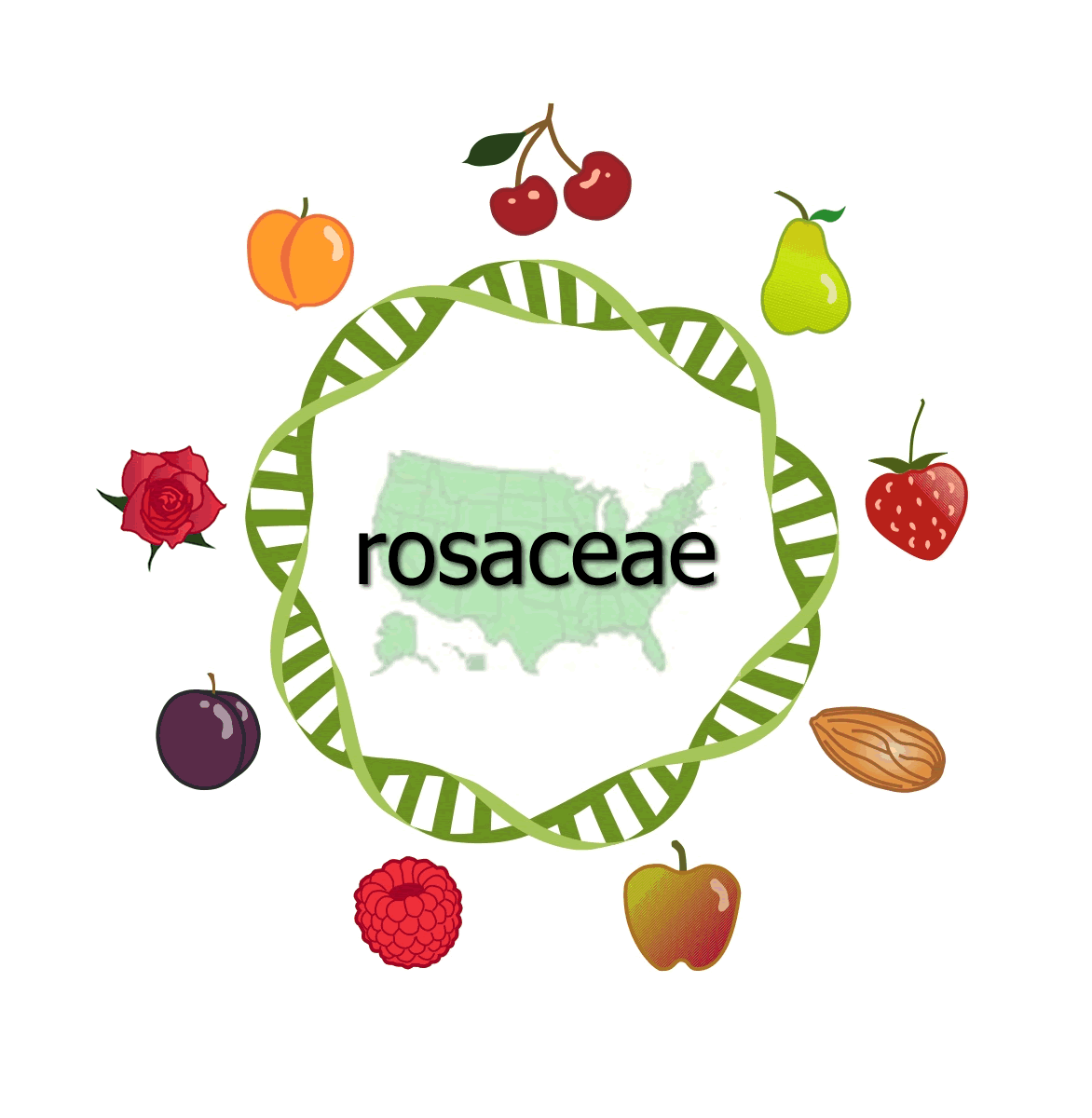 n/aPersonnel changesRetirements and other departures, new positions available, recent positions filled, graduating students, candidates looking for positions (e.g., promising grad students, postdocs)Announcements for upcoming meetings Upcoming meeting announcementsNational Association of Plant Breeders, July 16-19 2023, Greenville, SCASHS July 31-Aug 4, 2023, Orlando, FLISHS Rubus and Ribes Symmposium, July 16-21 2023, Portland, ORNext RosEXEC meetingS13 July 2023October 2023